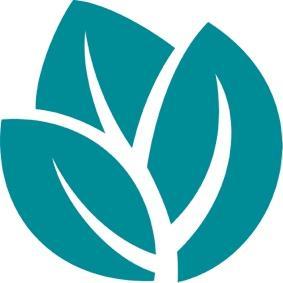  Victoria Road Primary School    Bullying, Cyber-bullying and Harassment PolicyBasic Beliefs:Victoria Road Primary School is committed to providing a safe and respectful school environment and positive culture where bullying, cyber-bullying and harassment in any of its forms will not be tolerated.  Students and staff will have the right of respect from others, the right to learn or to teach, and a right to feel safe and secure in their school environment.Definitions:Bullying is when someone, or a group of people, deliberately upset or hurt another person or damage their property, reputation or social acceptance on repeated  occasions. There is an imbalance of power in incidents of bullying with the bully or bullies having more power at the time due to age, size, status or other reasons.Cyber-bullying is through direct verbal or indirect bullying behaviours using digital technologies. This includes harassment via a mobile phone, or written using the various mediums available or setting up a defamatory personal website or deliberately excluding someone from social network spaces.Harassment  is any verbal, physical or sexual conduct (including gestures) which uninvited, unwelcome or offensive to a person. Harassment can be seen as one form of bullying.  These terms are often interchangeable.Categories of bullying include:Direct physical bullying – hitting, kicking, tripping, pinching, pushing or damaging propertyDirect verbal bullying – name calling, insults, teasing, intimidation, homophobic or racist remarks, or verbal abuseIndirect bullying – action designed to harm someone’s social reputation and/or cause humiliation including: lying and spreading rumours, playing nasty jokes to embarrass and humiliate, mimicking, encouraging others to socially exclude someone, damaging someone’s social reputation or social acceptanceNote: Many distressing behaviours are not examples of bullying even though they are unpleasant and often require teacher intervention and management. There are three socially unpleasant situations that are often confused with bullying: 1. Mutual conflict:Involves an argument or disagreement between students but not an imbalance of power. Both parties are upset and usually both want a resolution to the problem. Unresolved mutual conflict can develop into a bullying situation if one of the parties targets the other repeatedly in retaliation.2. Social rejection or dislike:Social rejection or dislike is not bullying unless it involves deliberate and repeated   attempts to cause distress, exclude or create dislike by others. 3. Single episodes of nastiness or physical aggressionThese are not the same as bullying. If a student is verbally abused or pushed on one occasion they are not being bullied. Nastiness or physical aggression that is directed towards many different students is not the same as bullying. However, this does not mean that single episodes of nastiness or physical aggression should be ignored or condoned as these are unacceptable behaviours.Aims: To reinforce within the school community that no form of bullying is acceptableTo ensure that everyone within the school community is alerted to signs and evidence of bullying as well as reinforce that everyone has a responsibility to report it to staff whether as observer or victimTo ensure that all reported incidents of bullying and harassment are, recorded on Sentral, followed up appropriately and that support is given to all affected partiesTo seek parental and peer-group support and cooperation at all times.Guidelines for Actions:The school will promote and support safe and respectful learning environments where bullying in all its forms is not tolerated. All members of the school community are expected to play an active role by reporting incidences of bullying, cyber-bullying and harassment.The school will take a whole-school approach focusing on safety and wellbeing. To this end:The school will have clear explicit procedures for dealing with bullying, cyber-bullying All teachers at this school share the responsibility for addressing bullying, cyber-bullying and harassment through class programs and yard duty supervision and by modelling behaviour consistent with school valuesThe school will work in partnership with parents to reduce and manage bullyingThe Bullying, Cyber-bullying and Harassment Policy of the school will be widely promoted to students, staff, parents/carers and the local communityImplementation of anti-bullying, anti-cyber-bullying and anti-harassment strategies will be consolidated through related school policies including the school’s Student Code of Conduct, and a wide range of other welfare and wellbeing related policies.Staff updates will occur periodically to keep staff informed of current issues/strategies for dealing with these matters The school’s Behaviour Management Policy includes processes and strategies to prevent and respond to incidents of bullying and other unacceptable behaviourMatters related to bullying, cyber-bullying and harassment will be treated with confidentiality Implementation:Primary Prevention – the school will:Provide professional development, resources, and preventative strategies for staff on bullying, cyber-bullying and harassmentIncrease community awareness and input relating to bullying, cyber-bullying and harassment, its characteristics and the school’s programs and responseProvide access to a range of programs that promote resilience, life and social skills, assertiveness, conflict resolution and problem solving on site, online, or through external agenciesMonitor yard behaviour and continue evaluation to inform planning and to ensure prompt responses to incidents/instances of unsafe or disrespectful yard behaviourUndertake the explicit teaching of interpersonal skills by classroom teachers In the first weeks of each school year, the non-acceptance of bullying, cyber-bullying and harassment as well as the consequences are to be discussed in class with students.Revise bullying, cyber-bullying and harassment throughout the year as appropriate.Ensure teachers are to make students aware of their responsibilities with regard to the Bullying, Cyber-bullying and Harassment PolicyImplement lessons to develop resilience to bullying, cyber-bullying and harassment.  Teach relevant Restorative Practice strategiesPromote safe and friendly behaviours through Junior School CouncilMake a range of activities available to students at recess and lunch breaksEncourage teachers to be models of caring and tolerant behaviour.Make new staff, teachers and parents aware of the Bullying, Cyber-bullying and Harassment Policy and procedures at the time of their enrolment/induction.Provide recognition for positive action and appropriate behaviour utilising awards including:Student of the WeekValues Certificates and/or awardsPrincipal’s Awards – Principal Awards are given for positive behaviour in aspects of school life (e.g. achievement, behaviour etc)Early Intervention:Promote the reporting by children and staff of bullying, cyber-bullying and harassment incidents through regular reminders by classroom teachers and leadershipEncourage parents to contact the school if they become aware of a problemFully investigate and document all incidents or allegations of bullying and harassment with those involved and witnessesIntervention:Plan strategically and pro-actively for those students identified through the Early Intervention strategies, ensuring longer term managementFully investigate and document all incidents or allegations of bullying, cyber-bullying and harassment with those involved and witnessesOffer counselling and support for all affected partiesConsequences:Consequences for students will be individually based and may involve:-exclusion from classexclusion from the yardformal reflection timewithdrawal of privilegesongoing counselling from appropriate agencyongoing monitoringschool suspension or expulsionSupport Structures will be available throughout each stage which include:-Reinforcement of positive behaviourRecognition for positive behaviourCommunication meetings with parents/carersCorporal Punishment is not permitted under any circumstancesThis Policy is underpinned by the:Behaviour Management PolicyChild Safe PolicyDuty of Care PolicyStudent Engagement PolicyStudent Welfare PolicyDate ratified by School Council:Date of review:Appendix A:  The effects of bullying in all its forms	             Student and community actions in response to bullying in all its formsAppendix B:  School actions in response to bullying in all its formsAppendix C:  Cyber-bullying – positive steps students and parents can takeAppendix A:The effects of bullying, cyber-bullying and harassment:Poor health – anxiety, depressionLower self esteemReduced study performanceMissed classes, social withdrawalReduced career prospectsBullying, cyber-bullying and harassment can often make people feel:Embarrassed or ashamedOffended or humiliatedIntimidated or frightenedUncomfortableBystander – A child who witnesses or knows bullying is occurring, is called a bystander. They require support to deal with what they have seen or know is taking place:Bystander concerns – include:Not knowing what to do or not wanting to make the situation worseNot knowing if their actions will make a differenceFeeling worried about their safety if they interveneFeeling worried about the impact of taking action on their friendshipsBeing anxious that they will be bullied as a result of intervening.Research shows that peers are present in 85 percent of bullying incidents at school. Bullying has been shown to stop within 10 seconds when bystanders take positive actions.Student and community actions – in response to incidents of bullying, cyber-bullying and harassmentStudents who are bullied should:Tell/inform the person you don’t like what they are doing and that you want them to stop Tell a teacher, Principal/Assistant Principal and give full details of the eventTell their parents/carers and give them full details of the event.Student witnesses to bullying should:Model appropriate behaviour using the school’s Values.Take positive action to intervene in the situation, if they feel safe to do soSeek teacher assistance and document the incident if requested.Parents should:Listen sympathetically to reports of bullying.Speak to relevant school personnel (not the alleged student/s concerned or their parents) Cooperatively work with the school in seeking an improved solution.Parent witnesses should:Limit their responses to any incident they have witnessed to appropriate verbal intervention.Seek teacher assistance and document the incident if requestedAppendix B: School actions in response to incidents of bullying, cyber-bullying and harassmentThe School will:Promptly attend to and report instances of bullying behaviour Inform/involve the Principal and Assistant PrincipalTreat all parties with respect and dignityTreat information regarding bullying confidentiallyProtect the bullied child from further harmRecord what happenedAssure the student bullied that the incident will be dealt withImplement the principles of Restorative Practices Talk individually and separately to all students involved bullying incidentsFollow up meetings with students who have been bullied. The student who was bullied may receive additional support and there may be additional assertiveness trainingWhere necessary, speak to a class without using names in for example through circle time, small group meetings, class meeting time etcCommunicate with parents of the bullied child to assist their child to avoid being bullied in the future.  Keep them informed about progress and the measures takenInform the parents of the child instigating the bullying, cyber-bullying and/ or harassment, and work with them to establish joint strategies for behaviour modificationWhere appropriate/necessary follow the guidelines and procedures contained in the Behaviour Management Policy for suspension or expulsion.Challenging incidents – In situations of physical violence or intimidation staff should: Move student onlookers awaySeparate students with minimal physical contactSeek assistance/support from other staff Inform the Principal and/or Assistant PrincipalApply Student Code of Conduct guidelinesRecord details of the incident  Follow other relevant procedures in the Bullying and Harassment and Behaviour Management PoliciesChallenging StudentsArrange collaborative case management of students who demonstrate persistent aggression or continued victimisationDevelop a Student Behaviour Management Plan Utilize School Support Officers where appropriateFollow other relevant procedures in the Bullying and Harassment and Behaviour                  
Management PoliciesSchoolyard strategiesSeparation of the school play equipment into group areas (junior, middle and upper)Promotion of positive social interaction and directed play/lunchtime activities as well as ideas given for gamesTeachers should reinforce positives with verbal praise and values cards.  Teachers should listen to grievances and take appropriate actionStudents should follow the school’s Student Code of Conduct.Appendix C:Cyber-bullying: Positive steps a student can take in response to cyber bullyingTell an adult – teacher, Principal, Assistant Principal, parentKeep a record – include time and dateAsk parents to contact their phone or internet provider and report what is happeningIf messages are threatening get in touch with the police – cyber-bullying is illegalDo not reply to bullying messages – it will only get worse if you do. Often if you don’t reply the bully will leave you alone.Change your contact details – get a new user name for the internet, a new email account, new mobile phone number and only give them to people you trust (e.g. family and close friends).Keep your username and password secret – keep all personal information privateRespect other people online and offline.Don’t spread rumours about people or share their secrets, including their photos, phone numbers and passwords.If someone insults you online or by phone, stay calm and ignore them.“Do as you would be done by”- think how you would feel if you were bullied. You’re responsible for you own behaviour – make sure you don’t distress other people or cause them to be bullied by someone else.Positive steps a parent can take to ensure internet and other technology safety for their child:Promote and model appropriate Cyber conduct at home.Familiarise themselves with information and communication technology and websites used by their child.Have an appropriate agreement with your child on the acceptable use of technology at home, which includes clearly identified and consistent consequences.Try to keep computers and other information and communication technology in an open and common area and have filter software installed.Actively participate in Anti-cyber-bullying activities.Become familiar with, and be alert for, behaviour that indicates that a child may be involved in cyber-bullying.If their child is a victim of cyber-bullying assist them to determining the appropriate response using the Bullying, Cyber-bullying and Harassment Policy as a guide.Date School Council Ratified: 13/11/2018Review Date: November 2021